``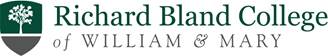 Request to Offer Request to Offer Request to Offer Request to Offer Request to Offer Request to Offer UNIT NAME:UNIT NAME:Request to Offer Request to Offer Request to Offer Request to Offer Request to Offer Request to Offer CONTACT NAME:CONTACT NAME:The Request to Offer is used for authorization to hire a candidate into a vacant position. Upon completion, please obtain appropriate approval signatures. Signed forms can be submitted for processing electronically to rbchr@rbc.edu, via fax at 862-6439, or in person (CSA Building, Room 202).The Request to Offer is used for authorization to hire a candidate into a vacant position. Upon completion, please obtain appropriate approval signatures. Signed forms can be submitted for processing electronically to rbchr@rbc.edu, via fax at 862-6439, or in person (CSA Building, Room 202).The Request to Offer is used for authorization to hire a candidate into a vacant position. Upon completion, please obtain appropriate approval signatures. Signed forms can be submitted for processing electronically to rbchr@rbc.edu, via fax at 862-6439, or in person (CSA Building, Room 202).The Request to Offer is used for authorization to hire a candidate into a vacant position. Upon completion, please obtain appropriate approval signatures. Signed forms can be submitted for processing electronically to rbchr@rbc.edu, via fax at 862-6439, or in person (CSA Building, Room 202).The Request to Offer is used for authorization to hire a candidate into a vacant position. Upon completion, please obtain appropriate approval signatures. Signed forms can be submitted for processing electronically to rbchr@rbc.edu, via fax at 862-6439, or in person (CSA Building, Room 202).The Request to Offer is used for authorization to hire a candidate into a vacant position. Upon completion, please obtain appropriate approval signatures. Signed forms can be submitted for processing electronically to rbchr@rbc.edu, via fax at 862-6439, or in person (CSA Building, Room 202).E-MAIL:E-MAIL:The Request to Offer is used for authorization to hire a candidate into a vacant position. Upon completion, please obtain appropriate approval signatures. Signed forms can be submitted for processing electronically to rbchr@rbc.edu, via fax at 862-6439, or in person (CSA Building, Room 202).The Request to Offer is used for authorization to hire a candidate into a vacant position. Upon completion, please obtain appropriate approval signatures. Signed forms can be submitted for processing electronically to rbchr@rbc.edu, via fax at 862-6439, or in person (CSA Building, Room 202).The Request to Offer is used for authorization to hire a candidate into a vacant position. Upon completion, please obtain appropriate approval signatures. Signed forms can be submitted for processing electronically to rbchr@rbc.edu, via fax at 862-6439, or in person (CSA Building, Room 202).The Request to Offer is used for authorization to hire a candidate into a vacant position. Upon completion, please obtain appropriate approval signatures. Signed forms can be submitted for processing electronically to rbchr@rbc.edu, via fax at 862-6439, or in person (CSA Building, Room 202).The Request to Offer is used for authorization to hire a candidate into a vacant position. Upon completion, please obtain appropriate approval signatures. Signed forms can be submitted for processing electronically to rbchr@rbc.edu, via fax at 862-6439, or in person (CSA Building, Room 202).The Request to Offer is used for authorization to hire a candidate into a vacant position. Upon completion, please obtain appropriate approval signatures. Signed forms can be submitted for processing electronically to rbchr@rbc.edu, via fax at 862-6439, or in person (CSA Building, Room 202).TELEPHONE:TELEPHONE:The Request to Offer is used for authorization to hire a candidate into a vacant position. Upon completion, please obtain appropriate approval signatures. Signed forms can be submitted for processing electronically to rbchr@rbc.edu, via fax at 862-6439, or in person (CSA Building, Room 202).The Request to Offer is used for authorization to hire a candidate into a vacant position. Upon completion, please obtain appropriate approval signatures. Signed forms can be submitted for processing electronically to rbchr@rbc.edu, via fax at 862-6439, or in person (CSA Building, Room 202).The Request to Offer is used for authorization to hire a candidate into a vacant position. Upon completion, please obtain appropriate approval signatures. Signed forms can be submitted for processing electronically to rbchr@rbc.edu, via fax at 862-6439, or in person (CSA Building, Room 202).The Request to Offer is used for authorization to hire a candidate into a vacant position. Upon completion, please obtain appropriate approval signatures. Signed forms can be submitted for processing electronically to rbchr@rbc.edu, via fax at 862-6439, or in person (CSA Building, Room 202).The Request to Offer is used for authorization to hire a candidate into a vacant position. Upon completion, please obtain appropriate approval signatures. Signed forms can be submitted for processing electronically to rbchr@rbc.edu, via fax at 862-6439, or in person (CSA Building, Room 202).The Request to Offer is used for authorization to hire a candidate into a vacant position. Upon completion, please obtain appropriate approval signatures. Signed forms can be submitted for processing electronically to rbchr@rbc.edu, via fax at 862-6439, or in person (CSA Building, Room 202).Working Title: Position Number: Position Number: Position Number: Role Code & Title: Role Code & Title: Role Code & Title: Role Code & Title: Pay Band: Pay Band: Pay Band: Pay Band: Selected Candidate: Proposed Rate of Pay: Proposed Rate of Pay: Proposed Rate of Pay: Anticipated Start Date: Anticipated Start Date: Anticipated Start Date: Anticipated Start Date: Current or Former RBC Employee:  Yes   NoCurrent or Former RBC Employee:  Yes   NoCurrent or Former RBC Employee:  Yes   NoCurrent or Former RBC Employee:  Yes   NoJustification for Hire:Justification for Hire:Justification for Hire:Justification for Hire:Justification for Hire:Justification for Hire:Justification for Hire:Justification for Hire:Justification for Hire:Justification for Hire:Justification for Hire:Justification for Hire:Additional Information:      Additional Information:      Additional Information:      Additional Information:      Additional Information:      Additional Information:      Additional Information:      Additional Information:      Additional Information:      Additional Information:      Additional Information:      Additional Information:      Instructional Faculty Hires: Graduate Transcripts and State Application MUST BE ATTACHED.Instructional Faculty Hires: Graduate Transcripts and State Application MUST BE ATTACHED.Proposed Rank:                                Candidate has 18 graduate credits in subject area:                                                                       ____________________                                                                                                                                                                                            Yes   NoTenure Status: ____________________                           __________________________________                                                                         Academic Department Chair SignatureProposed Rank:                                Candidate has 18 graduate credits in subject area:                                                                       ____________________                                                                                                                                                                                            Yes   NoTenure Status: ____________________                           __________________________________                                                                         Academic Department Chair SignatureProposed Rank:                                Candidate has 18 graduate credits in subject area:                                                                       ____________________                                                                                                                                                                                            Yes   NoTenure Status: ____________________                           __________________________________                                                                         Academic Department Chair SignatureProposed Rank:                                Candidate has 18 graduate credits in subject area:                                                                       ____________________                                                                                                                                                                                            Yes   NoTenure Status: ____________________                           __________________________________                                                                         Academic Department Chair SignatureProposed Rank:                                Candidate has 18 graduate credits in subject area:                                                                       ____________________                                                                                                                                                                                            Yes   NoTenure Status: ____________________                           __________________________________                                                                         Academic Department Chair SignatureProposed Rank:                                Candidate has 18 graduate credits in subject area:                                                                       ____________________                                                                                                                                                                                            Yes   NoTenure Status: ____________________                           __________________________________                                                                         Academic Department Chair SignatureProposed Rank:                                Candidate has 18 graduate credits in subject area:                                                                       ____________________                                                                                                                                                                                            Yes   NoTenure Status: ____________________                           __________________________________                                                                         Academic Department Chair SignatureProposed Rank:                                Candidate has 18 graduate credits in subject area:                                                                       ____________________                                                                                                                                                                                            Yes   NoTenure Status: ____________________                           __________________________________                                                                         Academic Department Chair SignatureProposed Rank:                                Candidate has 18 graduate credits in subject area:                                                                       ____________________                                                                                                                                                                                            Yes   NoTenure Status: ____________________                           __________________________________                                                                         Academic Department Chair SignatureProposed Rank:                                Candidate has 18 graduate credits in subject area:                                                                       ____________________                                                                                                                                                                                            Yes   NoTenure Status: ____________________                           __________________________________                                                                         Academic Department Chair SignatureFunding Information Funding Information Funding Information Funding Information Funding Information Funding Information Funding Information Funding Information Funding Information Funding Information Funding Information Funding Information Budget Code/Cost/Fund/Sub-Program:      Budget Code/Cost/Fund/Sub-Program:      Budget Code/Cost/Fund/Sub-Program:      Budget Code/Cost/Fund/Sub-Program:      Budget Code/Cost/Fund/Sub-Program:      Percentage:       Percentage:       Percentage:       Percentage:       Percentage:       Percentage:       Percentage:       INITIATOR -  PRINT NAMEINITIATOR -  PRINT NAMEINITIATOR -  PRINT NAMEINITIATOR - SIGNATUREINITIATOR - SIGNATUREINITIATOR - SIGNATUREINITIATOR - SIGNATUREINITIATOR - SIGNATUREINITIATOR - SIGNATUREDATEDATEPROVOST  or UNIT HEAD – PRINT NAMEPROVOST  or UNIT HEAD – PRINT NAMEPROVOST  or UNIT HEAD – PRINT NAMEPROVOST or UNIT HEAD – SIGNATUREPROVOST or UNIT HEAD – SIGNATUREPROVOST or UNIT HEAD – SIGNATUREPROVOST or UNIT HEAD – SIGNATUREPROVOST or UNIT HEAD – SIGNATUREPROVOST or UNIT HEAD – SIGNATUREDATEDATECHIEF BUSINESS OFFICER -  PRINT NAMECHIEF BUSINESS OFFICER -  PRINT NAMECHIEF BUSINESS OFFICER -  PRINT NAMECHIEF BUSINESS OFFICER  - SIGNATURECHIEF BUSINESS OFFICER  - SIGNATURECHIEF BUSINESS OFFICER  - SIGNATURECHIEF BUSINESS OFFICER  - SIGNATURECHIEF BUSINESS OFFICER  - SIGNATURECHIEF BUSINESS OFFICER  - SIGNATUREDATEDATEPaul EdwardsPaul EdwardsPaul EdwardsPRESIDENT’S OFFICE – PRINT NAMEPRESIDENT’S OFFICE – PRINT NAMEPRESIDENT’S OFFICE – PRINT NAMEPRESIDENT’S OFFICE - SIGNATUREPRESIDENT’S OFFICE - SIGNATUREPRESIDENT’S OFFICE - SIGNATUREPRESIDENT’S OFFICE - SIGNATUREPRESIDENT’S OFFICE - SIGNATUREPRESIDENT’S OFFICE - SIGNATUREDATEDATEDr. Debbie L. Sydow (or designee)Dr. Debbie L. Sydow (or designee)Dr. Debbie L. Sydow (or designee)